Solar Tree 	We've created an alternative energy source to electric plug-ins, in order to reduce the cost of electricity in housing communities and business cooperations. We have created a Solar Tree that can charge your mobile devices and operate as alternative to wall plug-ins. Solar Tree is a business partnership in which we have created to promote advertising and have a well developed idea for creating a proactive energy source that is promoted directly by the environment. We have both created multiple examples of a Solar Tree and provide many different advantages to the use and creating of a Solar Tree. We are prepared to create a product that not only helps environmental issues around the world but equals or out weighs the energy created by wall outlets. The base of the Solar Tree is created by bamboo to stabilize the solar panels that will be capturing the light energy from the sun. The solar panels will be placed on the top of the bamboo trunk and be approximately 4 by 5 inch plates. 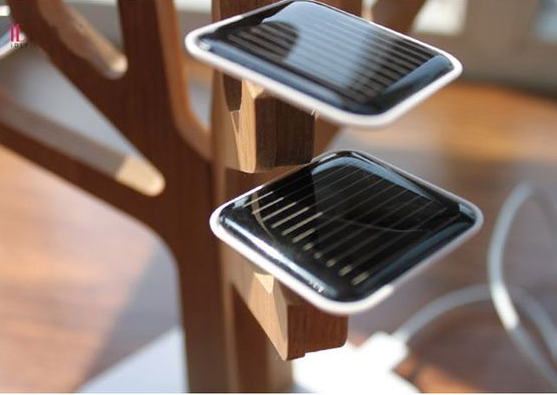 	Our store will be located in the Westlake community due to the increase in product good that require a stable energy source and the constant increase in urban development. We will be open from 9am to 4pm while having a website online that will be available to costumers 24/7. We will be located in the galleria around other upcoming businesses to try and promote walk in business while creating availability to all age ranges. We have selected an urban setting for our business due to the age group predicted to be most interested in the Solar Tree, 18 to 24 year old individuals. Our main competitors with the production of the Solar Tree are other solar panel companies that produce similar designs that only power your phone or laptop. We have created the Solar Tree to create an alternative source for wall outlets that connect with any form of charging device or power equipment. There are no competitors in the are that we are planning to operate our store. This will create a high population of commerce at this location due to low competition. We are hoping to provide an alternative source of energy for individuals who feel that their is a better source of energy for products requiring electricity. We hope to sell Solar Trees to promote energy saving resources and still create the same voltage of these devices.  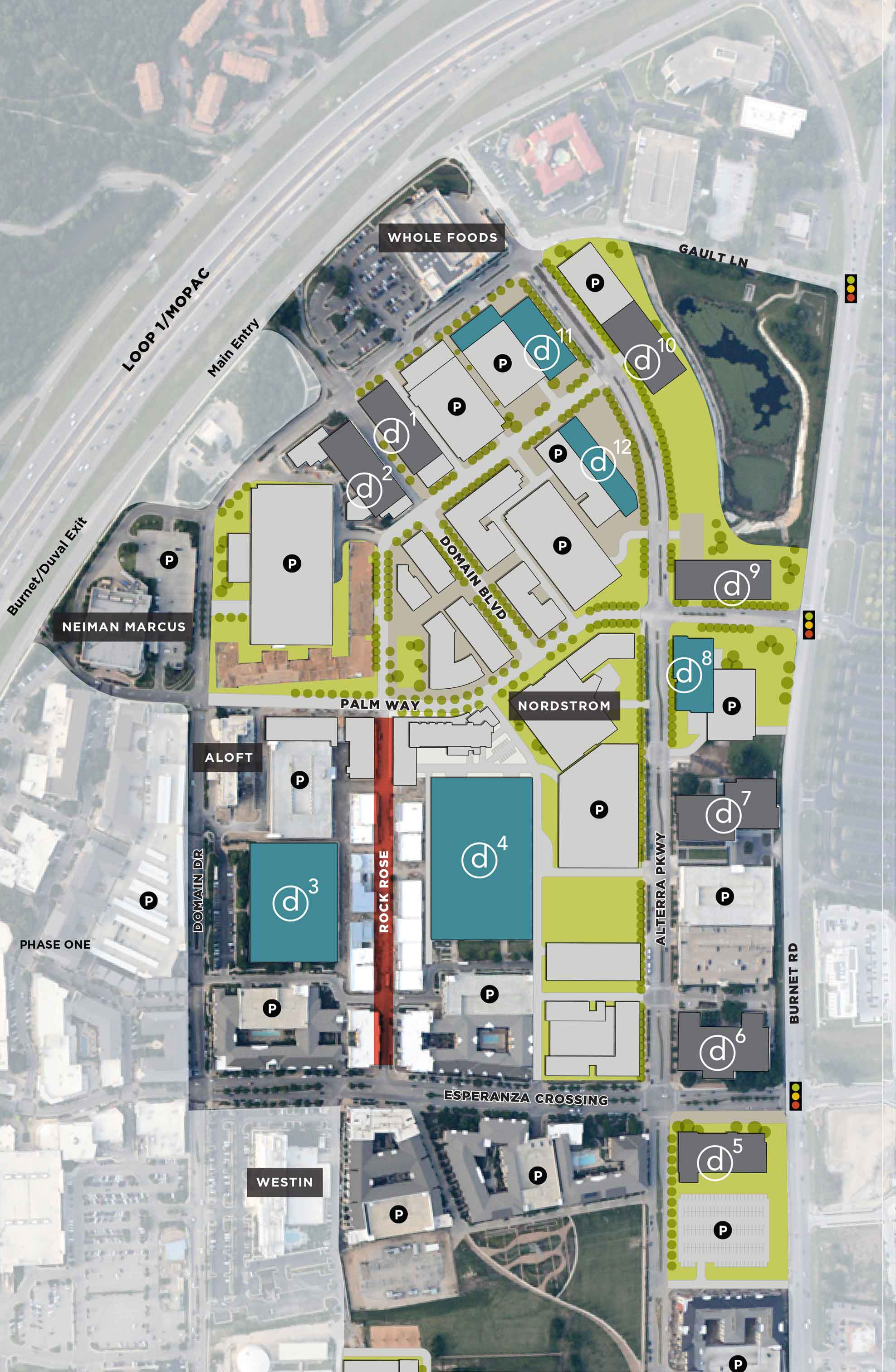 	We are planning on operating our store with 3 employees at this certain location while having other individuals maintain financial stability, consumer service, and production etc. Our galleria location will have a cashier as well as two roaming employees who will service individuals as they enter the store. We will also have a product manager who is able to grasp a demonstrate why the product matters to consumers, explaining how the product is manufactured, and how it is sold and how competitors are producing and marketing it. Our business will also incorporate a marketing generalist who knows how to target customers and tell them why the Solar Tree matters to them. Once we have created a marketing plan and discussed how to bring that product to market we will hire a sales representative who will generate leads at a steady pace, and hire one to open and one to close. Founders too often handle customer complaints in their spare time resulting in the clients being ignored and taking their business elsewhere. We will hire a customer support representative to handle all product questions and ensure that costumer complaints don't get lost in the fold. As our business grows we will require a need for someone who not only takes hiring pressure off the business owners, but also handles employee benefits and satisfaction issues, this requires assistance from a human resource professional. Once the business reaches a certain size there is no need for an accountant but as a start up one is needed to prepare data and financial reports that can be used by the sales, marketing and business development teams to help them improve their work.    